المملكة العربية السعودية 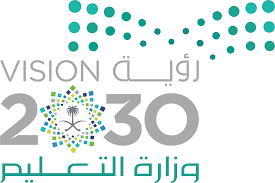      وزارة التعليم الإدارة العامة للتعليم بمنطقة القصيم     مكتب        مجمعاستعيني بالله ثم أجيبي عن الأسئلة التاليةالسؤال الأول : اكملي الفراغات التالية : تُقسم العمل من حيث الزمن إلى قسمين أسباب انتشار الفقر في العالم العربي والإسلامي   ...................................... و .............................................يتوزع أغلب سكان العالم العربي والإسلامي بين قارتي ...................................... و .............................................عوامل التي تربط العالم العربي والإسلامي  ...................................... و .............................................من المشروعات الاقتصادية في المملكة لتوفير بيئة سياحية وترفيهية مثل...................................... و ............................................. هناك أنواع من الســـهول في العالم العربي والإسلامي  سهول ...................................... وسهول .............................................من العوامل المؤثرة في مناخ العالم العربي والإسلامي ...................................... و .............................................عللي ما يأتي      التنويع الاقتصادي في المملكة العربية السعودية................................................................................انتشار حرفة قطع الأخشاب في جنوب نيجيريا.................................................................................................................تنتشـر الزراعة في وسـط وغرب ألبانيا ....................................................................................  السؤال الثاني ب ) عددي ما يأتي                                                                                                 ( يكتفى باثنان فقط )  من  طرائق إدارة الوقت.............................................................................................................................................................. العوامل الطبيعية المؤثرة في توزيع السكان                              ................................................                               ................................................ مميزات موقع العالم العربي والإسلامي..............................................................................................................................................................السؤال الثالث ب ) اختاري المصطلح الصحيح من بين الأقواس وضعية في الفراغ المناسب        (     الناتج المحلي   - الهِواية   -   الأمية  - قطاع الزراعة  )     ........................... يتضمـن مجالات الزراعة الحديثة وتقنياتها المختلفة...........................   هـــي فقـــدان القدرة على القـراءة والكتابة،............................. هي نشاط أو اهتمام يمارسـه الفرد من أجل تلبية الحاجات الذاتية...............................  هـــو القيمة الإجمالية للمنتجات من السلع والخدمات التي تنتج في الدولة في زمن محدد مثل سنة ماليةالسؤال الرابع اختاري الإجابة الصحيحة من الإجابات المتعددة  التالية  على أن تكون إجابة واحد فقط ب ) صممي خريطة مفاهيم توضح انتهت الأسئلةمع تمنياتي لكِ بالتوفيق                                                                                                       معلمة المادة                                                       استعن بالله ثم اجب على الاسئلة1- يقع الجبل الأخضر في2-من أسباب البطالة في دول مجلس التعاون ...3 – من أسباب التصحر وتدهور الأراضي الزراعية في دول الخليج   ...4-:  تزداد الكثافة السكانية في المناطق ...5- الدول العربية هي الدول التي تضمها جامعة الدول العربية وعددها ...6- العوامل التي ساعدت على انتشار البطالة في العالم العربي والإسلامي  ...7- تمثل مساحة العالم العربي والإسلامي بالنسبة الى العالم  ...8- الإنتاجية في العمل هي...9- الفاعلية هي تنفيذ العمل وفق  ...10- من الجهود السعودية لتنويع الاقتصاد ..أ / اذكر 3 فقط لما يأتي من دول مجلس التعاون الخليجي.....................................................................................................................................................................................................................................................................................................................................................................من دول العالم العربي و الاسلامي..................................................................................................................................................................................................................................................................................................................................................................انتهت الأسئلة وفقكم الله...أسئلة اختبار الفصل الدراسي الثالث 1444 هـ الصف الثاني المتوسطالصف الثاني المتوسطرقم الجلوسرقم الجلوساسم الطالبةالمادة اجتماعياتالزمن ساعة ونصفالزمن ساعة ونصفعدد الصفحات السؤالس1س2س3س4المصححةالمراجعةالمدققةالدرجة رقما الدرجة كتابة ( أ )                         اختار من العمود  (  أ  ) ما يناسبه من العمود ( ب )( أ )                         اختار من العمود  (  أ  ) ما يناسبه من العمود ( ب )( أ )                         اختار من العمود  (  أ  ) ما يناسبه من العمود ( ب )( أ )                         اختار من العمود  (  أ  ) ما يناسبه من العمود ( ب )(  أ  )(  أ  )(  ب  )(  ب  )1هضبة الأناضول في وسط أسيا 2الربع الخالي في غرب شبه الجزيرة العربية 3.جبال الحجاز في جنوب شرق شبه الجزيرة العربية4جبال هندوكوش تقع في تركياالجملةالتصويب 1تقع ألبانيا في جنوب غربي  اوروبا .2يقصد بالتركيب النوعي للسكان توزيع السكان حسب العمر.3وصل الإسلام الى قارة أوروبا  مع الهجرة الإسلامية الأولى من مكة الى الحبشة4تراكم الأعمال عند اقتراب موعد الاختبارات لا يؤثر في نتائج التخطيط.5يتفق الناس جميعاً في ميولهم نحو الهوايات.6الدول الفقيرة هي الدول ذات المستوى الاقتصادي المرتفع الإنتاجية هي معدلالإنتاجية هي معدلالإنتاجية هي معدلالإنتاجية هي معدلالإنفاق في العملالإنتاج في زمن محددالتضخم- تزداد الكثافة السكانية في المناطق- تزداد الكثافة السكانية في المناطق- تزداد الكثافة السكانية في المناطق- تزداد الكثافة السكانية في المناطقالرعويةالصناعيةالرمليةيتضمن قطاع البنية التحتيةيتضمن قطاع البنية التحتيةيتضمن قطاع البنية التحتيةيتضمن قطاع البنية التحتيةالتجارة الخارجية التجارة الداخليةالأعمال الإنشائية الأساسية- من أسباب انتشار الفقر في العالم العربي والإسلامي- من أسباب انتشار الفقر في العالم العربي والإسلامي- من أسباب انتشار الفقر في العالم العربي والإسلامي- من أسباب انتشار الفقر في العالم العربي والإسلاميقوة الإنتاج انتشار الأمية الاستقرارالمملكة العربية السعوديةوزارة التعليمالإدارة العامة للتعليم بمنطقة مكتب التعليم مدرسة 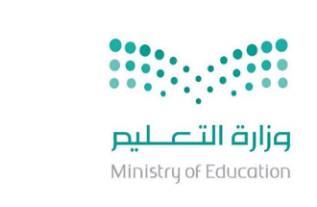 الدرجةاسم المصحح :التوقيعالمملكة العربية السعوديةوزارة التعليمالإدارة العامة للتعليم بمنطقة مكتب التعليم مدرسة 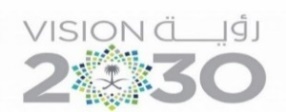 ..........40اسم المراجع :التوقيعأسئلة اختبار الفصل الدراسي الثالث ( الدور الأول )العام الدراسي 1443 هـــالصف الثاني المتوسطالصف الثاني المتوسطرقم الجلوسرقم الجلوساسم الطالب : ................................................................................. اسم الطالب : ................................................................................. المادة : اجتماعياتالزمن : ساعه ونصفالزمن : ساعه ونصفعدد الصفحات : 21تقع دول مجلس التعاون الخليجي في الجزء الجنوب الغربي من قارة اسيا(        )2من اشهر المحصولات الزراعية لدول مجلس التعاون الخليجي التمر(        )3من مقومات الصناعة فب دول مجلس التعاون المواد الخام(        )4من إنجازات مجلس التعاون التوقيع على اتفاقية الدفاع المشترك(        )5أُنشئ مجلس التعاون الخليجي عام 1421هـ(        )6تقع البانيا في جنوب شرق اوروبا(        )7تساوي مساحة العالم العربي والإسلامي نحو14 مليون كم2(        )8يتضمن فطاع البنية التحتية الاعمال الانشائية الأساسية (        )9الكفاءة هي تنفيذ العمل تنفيذاً صحيحاً(        )10تنمية الاستثمار تؤدي الى الركود الاقتصادي(        )       أُربط بين العمود  أ  بما يناسبه في العمود  ب  بوضع الرقم المناسب في مربع الإجابة :       أُربط بين العمود  أ  بما يناسبه في العمود  ب  بوضع الرقم المناسب في مربع الإجابة :       أُربط بين العمود  أ  بما يناسبه في العمود  ب  بوضع الرقم المناسب في مربع الإجابة :       أُربط بين العمود  أ  بما يناسبه في العمود  ب  بوضع الرقم المناسب في مربع الإجابة :مالعمود   أ الإجابةالعمود   ب 1الدول الأعضاء في منضمة التعاون الاسلاميالعالم العربي2هم الافراد الذين يعيشون بلا عملالدول الفقيرة3الدول ذات المستوى الاقتصادي المنخفضالبطالة4الدول التي تضمها جامعة الدول العربيةالعالم السلامي5عملية انتاج وتبادل السلع والخدمات والاستهلاك التي يعتمد عليها الاقتصاد والمجتمعالنشاط الاقتصاديعمانجالكويتبالسعوديةأعدم توفر العمالة الوطنية المدربةجعدم توفرالوظائفبنقص العمالة الوافدةأقطع الأشجار جمنع المراعيبإزالة الجبالأالصناعيةجالرملية بالرعويةأ22ج20ب25أقلة الصناعةجالهجرةبتأخر سن الزواجأالخمسجالثلثبالربع أالتضخمجالانفاق في العملبالإنتاج في زمن محددأالمنتججالرغبةبالأهداف أالاعتماد على الاستيرادج الاعتماد على النفطبإعادة هيكلة القطاع الحكوميأ